   Iona College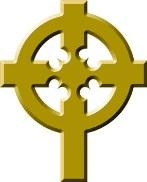 Statistics AssessmentInvestigation Name: 	Tutor Group: 	Teacher: 	You should use your comparison (multivariate) booklet as a guide to help you complete this task.  It should be completed in the term 1 holiday. If you had any problems with your Inzight graphs and summary statistics, you can use the gender - armspan one on the Iona maths website.You have been given access to a CSV file to import to InzightWrite a comparison question.I wonder …. (Please complete and get your teacher to check your question)PlanI will  …..Data My groups to compare are ....The measurement variable is ...AnalysisPlease cut and paste from InzightFor this data set , please fill in the table below:Describe, compare and justify the features of the data. Features may include the center, spread, shape and middle 50%.Conclusion Answer the investigation question.  For extension make an inference (justify your answer)Any other comments:	1st group2nd groupMinimumLQMeanMedianModeUQMaximumRangeIQR